— открыто и корректно выражать свое мнение, критиковать действия органов классного, школьного самоуправления, высказывать свои предложения для рассмотрения их в дальнейшем на Ученическом собрании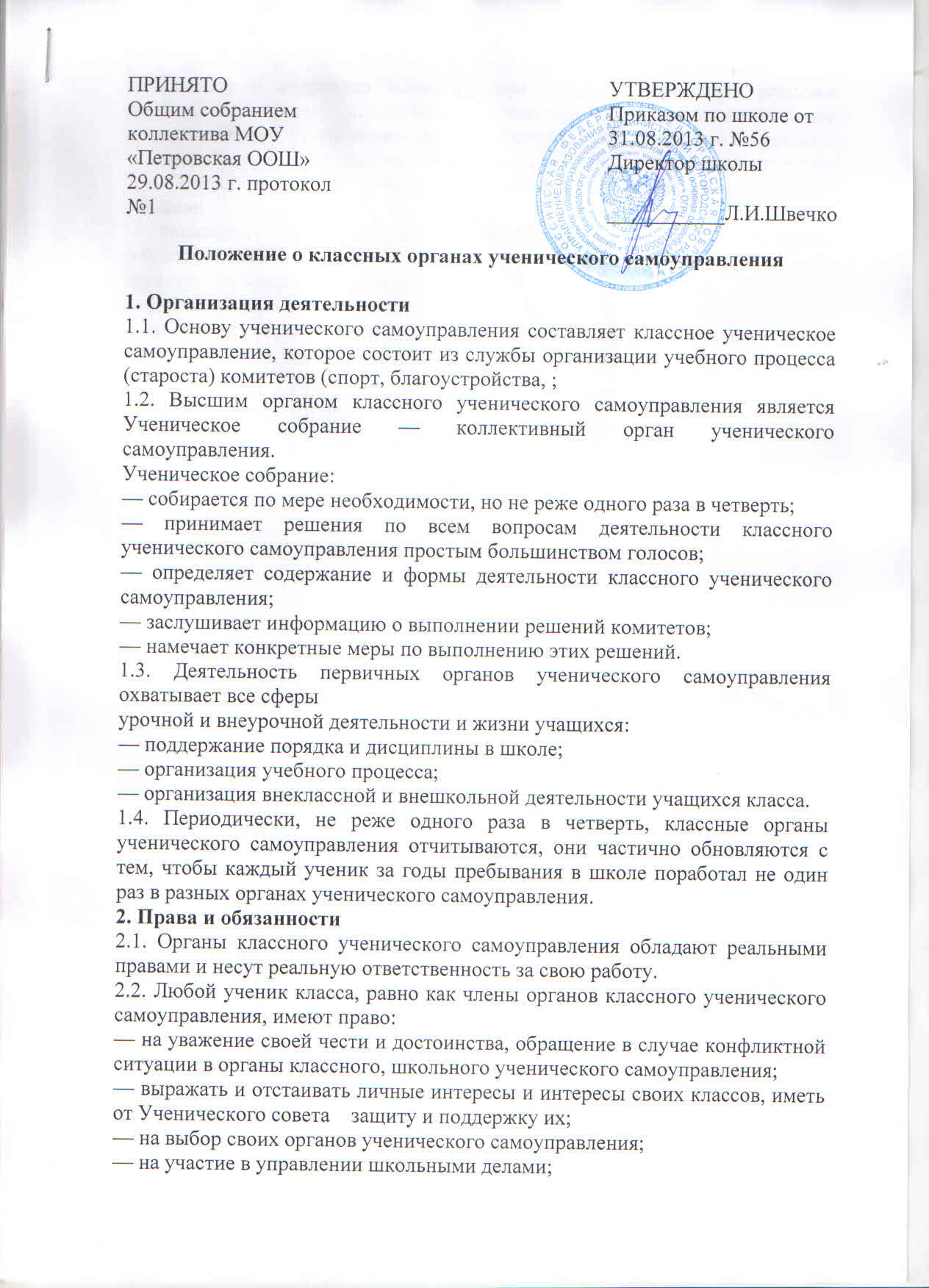 — на свободное посещение внеурочных занятий, внешкольных мероприятий.2.3. Учащиеся, члены классных ученических органов самоуправления обязаны:— показывать пример в учебе, труде, беречь школьную собственность, соблюдать учебную итрудовую дисциплину, нормы поведения;— заботиться об авторитете своего класса, школы;— выполнять Устав школы, распоряжения администрации школы, решения органов ученического самоуправления, не противоречащие Уставу школы.